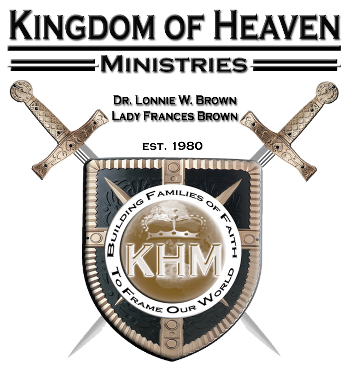 KHM’s Perfecting ClassLesson 1: Salvation through RighteousnessLesson Assignment: Watch the video online. Go over the lesson in its entirety. Be sure to read carefully all the scripture references. Finish the Lesson Quiz online at the bottom of the lesson. When done with the quiz click the send button to upload it to your instructor.Lesson Objective: To provide a brief introduction to God’s purpose for man and the plan of salvation obtained through righteousness.God’s Purpose for Man Established in Principle in Adam:Fellowship with GodRepresentative of God in the EarthBe Fruitful and Multiply (Take Dominion)Take care of the things of GodScripture References: Genesis 1:26-28 KJVGen 1:26  And God said, Let us make man in our image, after our likeness: and let them have dominion over the fish of the sea, and over the fowl of the air, and over the cattle, and over all the earth, and over every creeping thing that creepeth upon the earth. Gen 1:27  So God created man in his own image, in the image of God created he him; male and female created he them. Gen 1:28  And God blessed them, and God said unto them, Be fruitful, and multiply, and replenish the earth, and subdue it: and have dominion over the fish of the sea, and over the fowl of the air, and over every living thing that moveth upon the earth. Satanic Interference with Man’s PurposeCause Eve to doubt whom she wasCause Eve to doubt what God saidEntice Adam to violate the command of GodScripture References: Genesis 3:1-8 KJVGen 3:1  Now the serpent was more subtle than any beast of the field which the LORD God had made. And he said unto the woman, Yea, hath God said, Ye shall not eat of every tree of the garden? Gen 3:2  And the woman said unto the serpent, We may eat of the fruit of the trees of the garden: Gen 3:3  But of the fruit of the tree which is in the midst of the garden, God hath said, Ye shall not eat of it, neither shall ye touch it, lest ye die. Gen 3:4  And the serpent said unto the woman, Ye shall not surely die: Gen 3:5  For God doth know that in the day ye eat thereof, then your eyes shall be opened, and ye shall be as gods, knowing good and evil. Gen 3:6  And when the woman saw that the tree was good for food, and that it was pleasant to the eyes, and a tree to be desired to make one wise, she took of the fruit thereof, and did eat, and gave also unto her husband with her; and he did eat. Gen 3:7  And the eyes of them both were opened, and they knew that they were naked; and they sewed fig leaves together, and made themselves aprons. Gen 3:8  And they heard the voice of the LORD God walking in the garden in the cool of the day: and Adam and his wife hid themselves from the presence of the LORD God amongst the trees of the garden. The Plan of Salvation Revealed Through ScriptureMan is a sinner by birth not by performance. Rom 5:12Man’s disobedience brought the sin debt. Rom 3:23God provides the free gift of salvation through Jesus. John 3:16Scripture References: Romans 5:12, Romans 3:23, John 3:16 KJVRom 5:12  Wherefore, as by one man sin entered into the world, and death by sin; and so death passed upon all men, for that all have sinned: Rom 3:23  For all have sinned, and come short of the glory of God; Joh 3:16  For God so loved the world, that he gave his only begotten Son, that whosoever believeth in him should not perish, but have everlasting life.Righteousness Produces Salvation:What is Righteousness?
“God had something in His heart concerning me. He said it out of His mouth. It became a reality in His world. I say out of my mouth and believe in my heart what God said concerning me, and it becomes a reality in my world.” Quote by Lonnie W. BrownRighteousness is:R	=	RelentlesslyI	=	Insisting G	=	Growth isH	=	Heart produced T	=	ThroughE	=	ExpressingO	=	Outwardly U	=	UndeniablyS	=	SecuresN	=	NewE	=	Experiences,S	=	Strength andS	=	SuccessRighteousness is an established lifestyle on the basis of heartfelt vocal expressions, secure the destiny of the expansion of the  Kingdom of God creating an opportunity for us to Experience and Enjoy a Kingdom lifestyle3 Laws of Righteousness:Fabrication: simulationFitting: assimilationFormation: manifestationRom 1:16  For I am not ashamed of the gospel of Christ: for it is the power of God unto salvation to everyone that believeth; to the Jew first, and also to the Greek. Rom 1:17  For therein is the righteousness of God revealed from faith to faith: as it is written, the just shall live by faith. The gift of salvation is received by faith through righteousness, not by works. Ephes. 2:8-9Scripture References: Ephesians 2:8-9 KJVEph 2:8  For by grace are ye saved through faith; and that not of yourselves: it is the gift of God: Eph 2:9  Not of works, lest any man should boast. Righteousness and the faith process for salvation: Rom. 10:8-13Hear the message on SalvationBelieve and receive the sin debt paid by Jesus ChristConfess Jesus as LordBegin the mind renewal processDetermine to have God’s best.